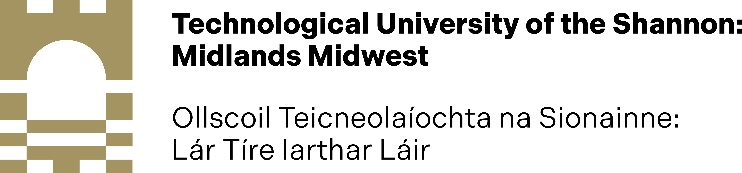 GS8: AMENDMENT OF REGISTRATION STATUS 2023-2026SECTION A: To be completed by the Research StudentResearch Student Details: Please select the option you wish to apply for:Information on amendment of registration statusSECTION B: Information on Research FundingAre you in receipt of research funding?If yes, please give details:Will this funding be continued subsequently?Signature of Research Student: ___________________________Date: ___________________________SECTION C: To be completed by the Principal Supervisor if a change in registration from full time to part time (or vice versa) is applied for. Please refer to GS 13 if a change of work programme must be applied also.Are the resources available within the Department/Faculty/Institute for the research student to complete their research?If you answered no, please supply further information on resources that will be needed.Has the research project substantially changed? If yes, give details briefly:Signature of Principal Supervisor: ___________________________Date: ___________________________SECTION C: To be completed by the Chairperson of the Faculty Research CommitteeIs this application approved by the Faculty Research Committee? If no, please give details:Signature of Chairperson of Faculty Research Committee: ___________________________Date: ___________________________Signature of Dean of Graduate Studies: ___________________________Date:  ___________________________Note: Minimum registration period cannot include periods of leave of absenceOn resumption of their studies, a research student who has completed the minimum registration period for their research degree must re-register and pay the appropriate academic fee.Permission to change from full time to part time can only be granted for students who can attend the Technological University for such periods as are necessary for student induction, adequate supervision and completion of taught modules. All personal information gathered will be processed in accordance with TUS privacy statementsThis form can be used to:apply for a freezeapply for readmission after a freezeapply to change from full-time study to part-time studyapply to change from part-time study to full-time studySection A to be completed by the Research StudentSection B to be completed by the Principal SupervisorSection C to be completed by the Chairperson of the Faculty Research Committee and Dean of Graduate Studies, Head of the Graduate School.Research Student NameResearch Student NumberProgramme Code and TitleTitle of Research ProjectDepartment and FacultyResearch Institute, Centre or groupPrincipal SupervisorProgramme Start Date (date, month, year)FreezeReadmission after a freezeChange from full-time to part-timeChange from part-time to full-timeDate Amendment of Registration Status to come into effect (date/month/year)In case of freeze please state expected date of readmission (date/month/year)Please briefly state the reason(s) for your application.Is your supervisor aware of your application?Yes  No If you are changing your registration status from full-time to part-time, can you please confirm you will attend any supervision sessions, modules, meetings with supervisors and induction which is required by all full and part time students?Yes  No Yes No Funding SourceCommencement date of stipend (date/month/year)Number of monthly stipends received to dateYes No If yes, please give duration of funding remainingIf No, please state how you plan to fund the remainder of your researchYes No Yes No Yes No 